Районное методическое объединение. Тема: «Организация работы по речевому развитию детей в дошкольных организациях, в условиях ФГОС ДО».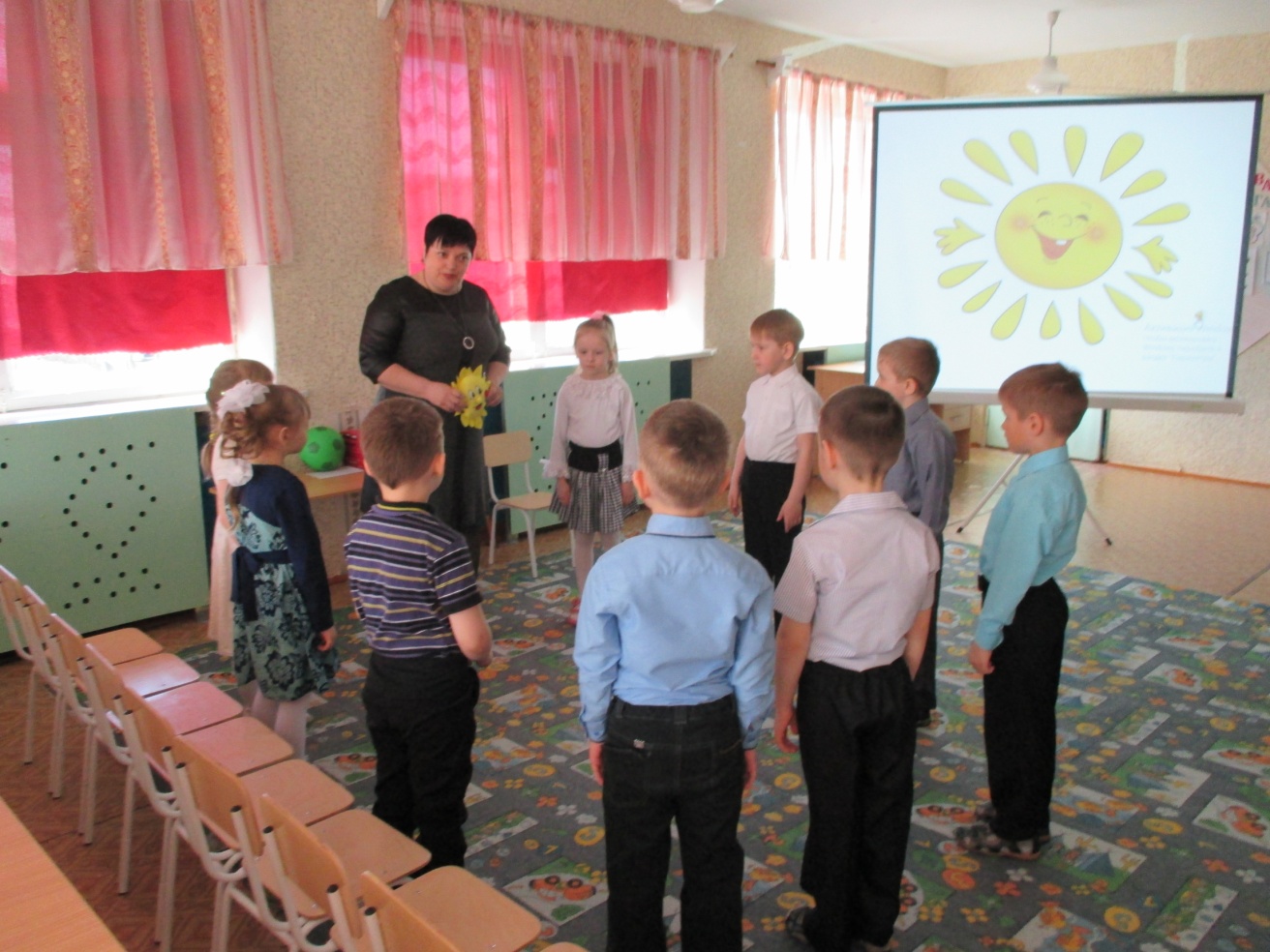 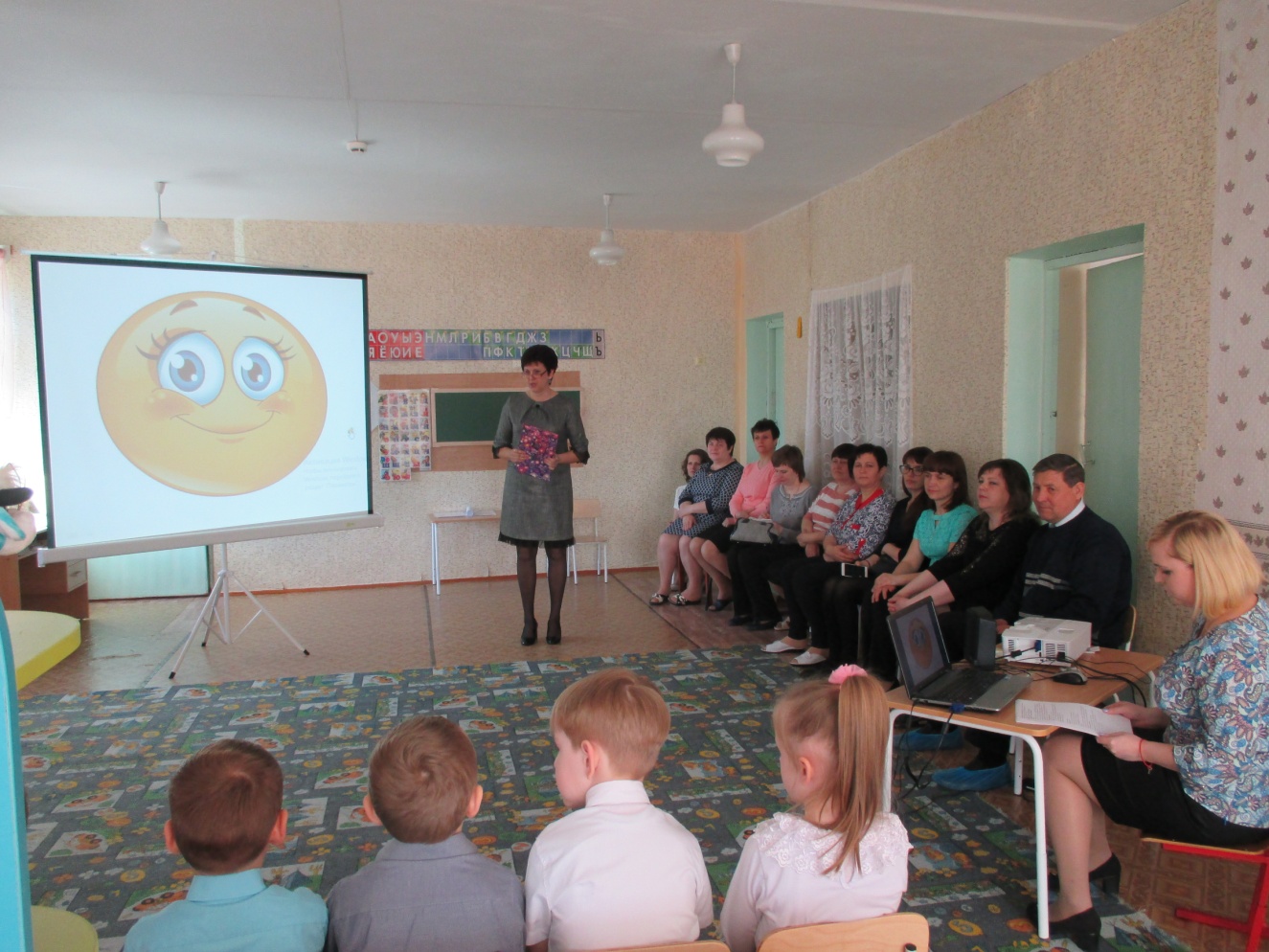 